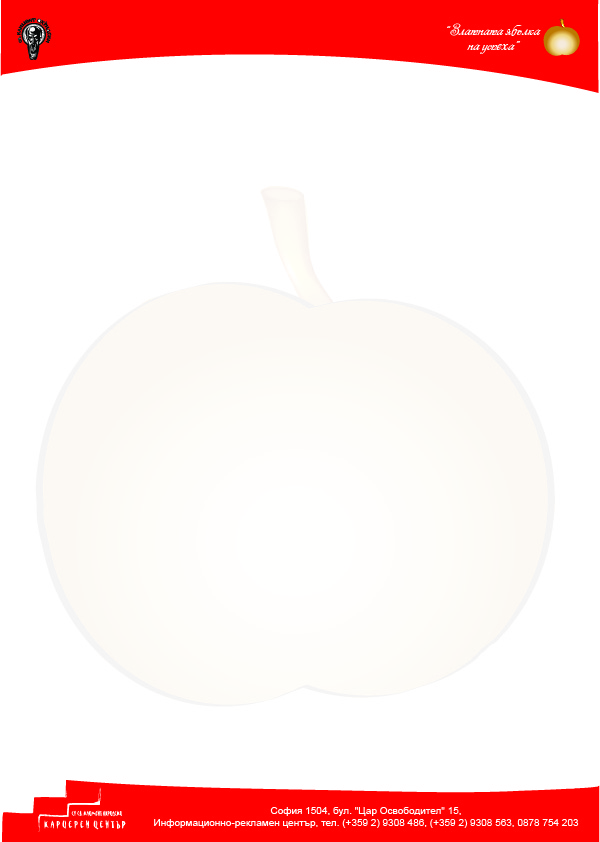 ПРОГРАМА ФОРУМ „ЗЛАТНАТА ЯБЪЛКА“11 април в Конферентната зала на Ректората от 17:00 часа.17:00 Официално откриване17:05 За каузите, доброволчеството и реализацията          Александър Куманов“42 training” 17:20 – 18:00 Стажовете в държавната администрация 17:20 Представител на Президенството на Република България, за стажантските програми и възможностите за реализация в институцията 17:30 Представител на Министерство на финансите на Република България, за стажантските програми и възможностите за реализация в институцията 17:40 Представител на Дипломатически институт към МВнР, за стажантските програми и възможностите за реализация в институцията17:55 За академичните възможности и доброволчеството като път за успешна кариерна реализация   Андрей Лунин, преподавател ИФ на СУ18:10 Работа в неправителствен организация – въпрос на договор или кауза  	  Милена Захариева, фондация „Смарт” и Станислав Додов “42 training”